Fantastická pudinková bábovka“ - od Mileny Š.  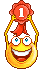 SUROVINY4 celá vejce, 150g cukru, 200ml oleje, 1 prášek do pečiva, 4 vanilkové pudinky (já neměla, tak jsem použila tři vanilkové a jeden jahodový a rozhodně to na chuti neubralo)POSTUP PŘÍPRAVYNejdříve si vyšleháme celá vejce s cukrem do pěny a poté přiléváme postupně olej. Nakonec zašleháme prášek do pečiva smíchaný s vanilkovými pudinky (nevařit, pouze prášek) a hotové těsto nalijeme do sádlem vymazané a strouhankou vysypané bábovkové formy. Dáme péct do předehřáté trouby na 180°C asi na hodinku…paní Milena v receptu píše, že ji má za 30 minut upečenou, ale já ji po 30 minutách musela přikrýt alobalem, protože už mi vršek začínal černat a pak jsem ji ještě pekla dalších 30 minut. Prostě je nutné to zkoušet špejlí, jestli je bábovka upečená…pokud ji vytáhnete moc brzy, je možné, že se Vám zdrcne.Je to super receptík, chutná báječně a je přitom bez mouky.